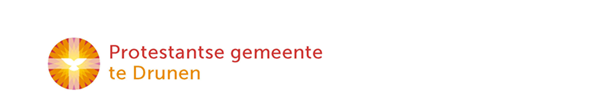 Zondag 5 september   voorganger Rob FavierThema; Allemaal in hetzelfde schuitjeWelkom en afkondigingen door ouderling van dienstMoment van stilteIntochtslied  Lied 250 Hemelhoog (Komt laat ons vrolijk zingen) Komt laat ons vrolijk zingentot God Die alles schiep.Die bloemen, vissen, vogelsuit niets tot leven riep;met nevels als een sluierde groene aarde tooit,zijn dauw als vreugdeparels over de velden strooit.Die heuvels schiep en dalen, waar Hij de aard’ betrad,Die zon en maan en sterrentot licht gaf op ons pad.Looft Hem dan Die de mensentot vreugd’ geschapen heeften Die ons onze schulden om Jezus’ wil vergeeft.O God Die ons in Christuseen machtig Vader zijt,verlos ons van het kwadenu en in eeuwigheid.Leer ons als kind’ren levenen spelen in Uw hofen met de eng’len zingenUw glorie en Uw lof.Bemoediging en groet   We zingen samen: Dit is mijn gebod dat je elkander liefhebt en je blijdschap wordt vervuld en je blijdschap wordt vervuld en je blijdschap wordt vervuld.KyriëgebedGlorialied   NLB 655: 1, 3, 4, 5    (Zing voor de Heer een nieuw gezang)Gebed om de opening van het WoordKINDERLIEDRob zingt en spreekt met daarin ook de bijbellezing uit Matt 14:22-33We zingen samen: Ik geloof dat God mij nooit alleen zal laten staan.(wijs glory,glory, halleluja)1        Ik geloof dat God mij nooit alleen zal laten staan.Want hij is mijn Vader, Hij zal met mij blijven gaan.Zo zal Hij ons leiden in de strijd van het bestaan.Dit is wat ik geloof!Refrein:	Glorie, glorie, halleluja (3x)		Dit is wat ik geloof!2	Ik geloof dat God ook altijd luistert naar mijn stem,als ik bid voor vrienden of voor iemand die ik ken.Hij gelooft oprecht in mij, en ik geloof in Hem.Dit is wat ik geloof!Refrein3 	Ik geloof dat God kan inspireren met zijn vuur.Thuis, het werk, op straat, ja elke dag en ieder uur.	Dat ik daarvoor leven mag, Zijn liefde is zo puur.Dit is wat ik geloof!Dankgebed, voorbeden, stil gebed en Onze Vader Ons slotlied is: NLB 416: 1-4   (Ga met God en Hij zal met je zijn)ZegenAfgesloten met het zingen van  3x AmenNBIn de hal van de kerk staat een tafel met CD en boeken van Rob Favier.Home - Rob Favier